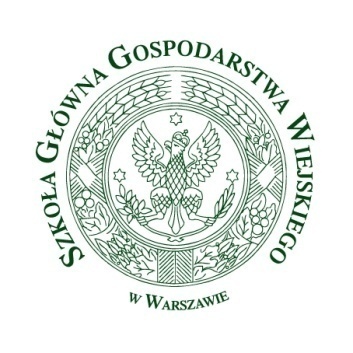 Raport z zapewnienia i doskonalenia jakości kształceniaw roku akademickim 2019/2020na KIERUNKU ZARZĄDZANIE  prowadzonym na Wydziale Ekonomicznym SGGW w Warszawie w dyscyplinie nauki o zarządzaniu i jakościna profilu ogólnoakademickimoraz na poziomach licencjackim oraz magisterskim i w trybach stacjonarnym i niestacjonarnymna podstawie punktu 6 Załącznika nr 3 do Uchwały nr 1 - 2013/2014 Senatu Szkoły Głównej Gospodarstwa Wiejskiego w Warszawie z dnia 23 września 2013 r. w sprawie wprowadzenia Systemu Zapewnienia i Doskonalenia Jakości Kształcenia w Szkole Głównej Gospodarstwa Wiejskiego w Warszawie.Wnioski z oceny skuteczności systemu zapewnienia i doskonalenia jakości kształcenia na kierunku ZARZĄDZANIE oraz jego wpływu na podnoszenie jakości kształcenia i rozwijanie kultury jakości kształcenia na Wydziale Ekonomicznym SGGW w WarszawieZadaniem Wewnętrznego Systemu Zapewnienia Jakości Kształcenia jest podejmowanie oraz koordynacja działań mających na celu doskonalenie jakości kształcenia na wszystkich kierunkach, formach i poziomach kształcenia. Wewnętrzny System Zapewnienia i Doskonalenia Jakości Kształcenia na Wydziale Ekonomicznym jest komplementarnym i przejrzystym zbiorem zaplanowanych działań w obszarze kształcenia, które są spójne z celami i strategią Wydziału i UczelniPrzeprowadzona ocena pozwoliła na zweryfikowanie stopnia osiągania celów jakości kształcenia na Wydziale Ekonomicznym SGGW w Warszawie oraz zidentyfikowanie ryzyka związanego z możliwością nieosiągnięcia założonych zamierzeń. Cele w tym obszarze, w roku akademickim 2019/2020, osiągane były w stopniu dobrym, zaś prognozowane ryzyka na kolejny rok akademicki oceniono na poziomie niskim lub średnim. Wewnętrzny System Zapewniania Jakości Kształcenia na Wydziale w roku akademickim 2019/2020 funkcjonował skutecznie. Wewnętrzny System Zapewnienia i Doskonalenia Jakości Kształcenia skutecznie oddziałuje na organizację życia akademickiego oraz jest koordynowany zarówno przez studentów, doktorantów, nauczycieli akademickich jak i realizowanej przy współpracy administracji Wydziału Ekonomicznego SGGW w Warszawie. Wszystkie procesy są na bieżąco monitorowanie i doskonalone, a wszyscy interesariusze mają świadomość potrzeby ciągłego doskonalenia działań im powierzonych zgodnie z założeniami Systemu.Nadzór nad funkcjonowaniem Wewnętrznego Systemu Zapewnienia Jakości Kształcenia na Wydziale sprawował w roku akademickim 2019/2020 Dziekan, przy współpracy z Pełnomocnikiem ds. Jakości Kształcenia oraz Wydziałową Komisją ds. Jakości Kształcenia.Rekomendacje na rok 2020/2021 w zakresie zwiększenia efektów uczenia, doskonalenia jakości kształcenia i ograniczania ryzyka związanego z możliwością niepełnego osiągnięcia założonych celów na kolejny rok akademicki obejmują następujące obszary:Rozwój kultury jakości kształcenia przez:zwiększenie zaangażowania pracowników, doktorantów i studentów w sprawy związane z jakością kształcenia, w szczególności w zakresie udziału w badaniach i ewaluacjach;ocena sposobu informowania studentów i interesariuszy o działaniach projakościowych na Wydziale.Doskonalenie procesów jakości kształcenia przez:zwiększenie powiązania programów studiów z prowadzonymi badaniami naukowymi z uwzględnieniem programów realizowanych w językach obcych;podniesienie praktycznego charakteru zajęć dydaktycznych; Zacieśnianie współpracy z otoczeniem społeczno-gospodarczym, zarówno krajowym  jak i międzynarodowym przez:zwiększenie współpracy z interesariuszami zewnętrznymi (podmioty otoczenia społeczno-gospodarczego) w zakresie tworzenia i opiniowania programów kształcenia, w tym efektów uczenia;weryfikacja prowadzonych przedmiotów pod kątem liczby zajęć o charakterze praktycznym oraz dążenie do zwiększenia odsetka zajęć prowadzonych lub współprowadzonych przez praktyków. Ocena infrastruktury dydaktycznej oraz informatycznej Wydziału poprzez:weryfikację dostępu do literatury zalecanej w ramach kształcenia na kierunku Zarządzanie oraz programach wymiany międzynarodowej;monitoring dostępu do nowoczesnych metod kształcenia z uwzględnieniem kierunku Zarządzanie.Instrukcja przeprowadzenia oceny jakości kształcenia oraz efektów uczenia się zgodnie z Wewnętrznym Systemem Zapewniania Jakości KształceniaOcena dokonywana jest co najmniej raz w roku akademickim.  W razie potrzeby można ją przeprowadzać częściej, np. raz na semestr.Ocena dokonywana jest na postawie kryteriów określonych w dokumencie „Wskaźniki spełnienia standardów jakości kształcenia” opracowanym przez Polską Komisję Akredytacyjną.Ocena dokonywana jest osobno dla każdego kierunku studiów, jednak łącznie dla wszystkich prowadzonych poziomów i trybów.Ocenę przeprowadza osoba odpowiedzialna za koordynację prac związanych z zapewnieniem i doskonaleniem jakości kształcenia na Wydziale, weryfikuje Rada Programowa powołana dla ocenianego kierunku, zatwierdza Dziekan Wydziału, na którym realizowany jest kierunek.Po zatwierdzeniu ocena przekazywana jest do Pełnomocnika Rektora ds. Jakości Kształcenia.Definicje:Dobra praktyka - rozwiązanie, które jest skuteczne (pozwala na osiąganie celów w sferze doskonalenia jakości kształcenia), uniwersalne (pozwala na przenoszenie rozwiązań na inne jednostki szkolnictwa wyższego), etyczne (etyczne oraz odpowiedzialne społecznie) oraz trwałe (powtarzalne, trwale wpływające na uczelnianą rzeczywistość).Działanie – ogół czynności i decyzji podjętych w celu zapewniania i doskonalenia jakości kształcenia. Wyróżniono:Działania systemowe – realizowane zgodnie z przyjętym planem.Działania ad hoc - nieprzewidziane planem, podejmowane w związku z zaistniałym zdarzeniem.Działania korekcyjne – podejmowane w celu wyeliminowania powstałego problemu.Działania korygujące – podejmowane w celu wyeliminowania przyczyny powstałego problemu.Działania zapobiegawcze – podejmowane wyeliminowania przyczyn potencjalnego problemu.Działania doskonalące – podejmowane w celu podniesienia skuteczności przyjętych rozwiązań w ramach systemy jakości kształcenia.Skuteczność – stopień realizacji założonych celów. Przyjęto trójstopniową ocenę skuteczności:Wysoka – założone cele zostały zrealizowane w całości,Średnia – założone cele zostały zrealizowane co najmniej w połowie,Niska – założone cele zostały zrealizowane w stopniu mniejszym niż połowa.Standard – kryteria oceny określonego obszaru funkcjonowania systemu zapewniania i doskonalenia jakości kształcenia przyjęte w dokumencie PKA „Wskaźniki spełnienia standardów jakości kształcenia”.W przypadku stwierdzenia niskiej skuteczności zapewnienia i doskonalenia jakości kształcenia w danych obszarach należy opisać planowane działania zmierzające do jej poprawy.Ocenę należy podsumować wnioskami, które powinny być podane do publicznej wiadomości.Analiza i ocena funkcjonowania Wewnętrznego Systemu Zapewnienia i Doskonalenia Jakości Kształcenia  na KIERUNKU ZARZĄDZANIE na Wydziale Ekonomicznym SGGW w Warszawie w roku akademickim 2019/2020Opracował:Dr Magdalena Mądra-Sawicka25.01.2021 r.Data, PodpisZweryfikował:Prof. dr hab. Joanna Paliszkiewicz27.01.2021 r.Data, PodpisZatwierdził:Dziekan WydziałuDr hab. Marcin Ratajczak29.01.2021 r.Data, PodpisABCDEFFFLp.Weryfikowane kryteria w ramach przeglądu systemu jakości kształcenia.Jakie działania (narzędzia) wykorzystano do monitorowania?
(proponowane narzędzia z Katalogu)Jakie wnioski płyną z wykonanych analiz 
w odniesieniu do kierunku?Co zostało zmienione w zakresie kształcenia na kierunku na podstawie wyciągniętych wniosków? Co można uznać za dobrą praktykę?Jak oceniana jest skuteczność, tzn. w jakim stopniu osiągnięte zostały cele opisane w kryterium?Jak oceniana jest skuteczność, tzn. w jakim stopniu osiągnięte zostały cele opisane w kryterium?Jak oceniana jest skuteczność, tzn. w jakim stopniu osiągnięte zostały cele opisane w kryterium?Lp.Weryfikowane kryteria w ramach przeglądu systemu jakości kształcenia.Jakie działania (narzędzia) wykorzystano do monitorowania?
(proponowane narzędzia z Katalogu)Jakie wnioski płyną z wykonanych analiz 
w odniesieniu do kierunku?Co zostało zmienione w zakresie kształcenia na kierunku na podstawie wyciągniętych wniosków? Co można uznać za dobrą praktykę?WysokoŚrednioNisko1Kryterium 1. Konstrukcja programu studiów: koncepcja, cele kształcenia i efekty uczenia się Kryterium 1. Konstrukcja programu studiów: koncepcja, cele kształcenia i efekty uczenia się Kryterium 1. Konstrukcja programu studiów: koncepcja, cele kształcenia i efekty uczenia się Kryterium 1. Konstrukcja programu studiów: koncepcja, cele kształcenia i efekty uczenia się Kryterium 1. Konstrukcja programu studiów: koncepcja, cele kształcenia i efekty uczenia się Kryterium 1. Konstrukcja programu studiów: koncepcja, cele kształcenia i efekty uczenia się Kryterium 1. Konstrukcja programu studiów: koncepcja, cele kształcenia i efekty uczenia się 1.1Koncepcja i cele kształcenia są zgodne ze strategią uczelni, mieszczą się w dyscyplinie lub dyscyplinach, do których kierunek jest przyporządkowany, są powiązane z działalnością naukową prowadzoną w uczelni w tej dyscyplinie lub dyscyplinach oraz zorientowane na potrzeby otoczenia społeczno-gospodarczego, w tym w szczególności zawodowego rynku pracy. 2, 3, 6, 11, 17Na podstawie wniosków z monitoringu jakości kształcenia stwierdzono, że koncepcja i cele kształcenia są zgodne ze strategią i dyscyplinami oraz zorientowane na potrzeby otoczenia społeczno-gospodarczego, w tym w szczególności zawodowego rynku pracy. Na podstawie wytycznych ogólnouczelnianych zidentyfikowano potrzebę dostosowania programów kształcenia na kierunku do wymogów zawartych w Ustawie 2.0.  Koncepcja i cele kształcenia są zgodne ze strategią SGGW w Warszawie oraz mieszczą się w dyscyplinie nauki o zarządzaniu i jakości, do których przypisany jest kierunek Zarządzanie.Na Wydziale Ekonomicznym funkcjonuje System Zapewnienia i Doskonalenia Jakości Kształcenia, który jest zgodny z Polityką Jakości Kształcenia obowiązującą w SGGW w Warszawie. Koncepcja i cele kształcenia są powiązane z działalnością naukową prowadzoną w Katedrach Instytutu Ekonomii i Finansów oraz w Instytucie Zarządzania. Pracownicy naukowo–dydaktyczni realizują zajęcia z zakresu zainteresowań naukowych oraz nabywają wiedzę praktyczną poprzez staże w przedsiębiorstwach, wykorzystywanie nowoczesnych baz danych do prowadzenia zajęć. Koncepcja i cele kształcenia są zorientowane na potrzeby rynku pracy (otoczenia społeczno–gospodarczego). W ramach zajęć dydaktycznych są realizowane case study z rzeczywistych jednostek gospodarczych. Programy studiów na kierunku zarządzanie podlegają weryfikacji oraz modyfikacji w celu dostosowania oferty przedmiotowej do otoczenia gospodarczego. Weryfikacja (doskonalenie) programów studiów dokonywana jest w porozumieniu z praktykami z zakresu zarządzania. Zweryfikowano i zmieniono w 2019 roku wszystkie sylabusy na kierunku Zarządzanie w celu ich doskonalenia. Uwzględniono przy tym sugestie Studentów oraz otoczenia biznesu. Wprowadzono zamiast efektów kształcenia, efekty uczenia się. W roku akademicki 2019/2020 dokonano przeglądu programów studiów.W roku akademickim 2019/2020 na studiach magisterskich realizowany drugi rok z rzędu był przedmiot „Współczesne nurty zarządzania”, na którym przedstawiane są najnowsze wyniki badań teoretycznych oraz aplikacyjnych w zakresie nauk o zarządzaniu i jakości. Przedmiot jest realizowany przez wielu wykładowców (profesorów) w ciągu jednego semestru, co jest również nowym i interesującym dla studentów podejściem do zdobycia nowej wiedzy od wielu wykładowców. Na kierunku Zarządzanie Studenci mają szeroki wybór przedmiotów fakultatywnych. Cyklicznie odbywają się zajęcia w formie wykładów oraz warsztatów z osobami z praktyki gospodarczej. W roku akademickim 2019/2020 spotkania takie miały formy webinariów oraz spotkań w trybie zdalnym.Okresowo (raz w roku akademickim) weryfikowane są wyniki anonimowych ankiet studenckich, w których oceniane są zarówno zajęcia, jak i wykładowcy. Od roku akademickiego 2019/2020 studenci mogą również zgłaszać uwagi dotyczące działalności Wydziału oraz zajęć poprzez „OKNO JAKOŚCI” dostępne na stronie Wydziału Ekonomicznego. Zgłaszane uwagi mają charakter anonimowy.Wszystkie wyżej wymienione działania na kierunku Zarządzanie można uznać za dobrą praktykę, która pozwala na poprawę jakości kształcenia.Ponadto dobrymi praktykami w zakresie jakości kształcenia na tym kierunku są:1. Cykliczna ocena spójności koncepcji celów kształcenia na studiach Io i IIo ze strategią i misją Szkoły Głównej Gospodarstwa Wiejskiego w Warszawie,2. Wielopoziomowa ocena koncepcji i celów kształcenia na kierunku Zarządzanie wynikająca z:opinii studentów i interesariuszy z otoczenia społeczno-gospodarczego,oceny szans zatrudnienia absolwentów dokonywanej poprzez ocenę potrzeb rynku pracy i śledzenia karier absolwentówanalizy możliwości kontynuacji kształcenia,3. Uzyskanie akceptacji studentów w zakresie oceny celów kształcenia realizowanych w ramach studiów Io i IIo. X1.2Efekty uczenia się są zgodne z koncepcją i celami kształcenia oraz dyscypliną lub dyscyplinami, do których jest przyporządkowany kierunek, opisują, w sposób trafny, specyficzny, realistyczny i pozwalający na stworzenie systemu weryfikacji, wiedzę, umiejętności i kompetencje społeczne osiągane przez studentów, a także odpowiadają właściwemu poziomowi Polskiej Ramy Kwalifikacji oraz profilowi ogólnoakademickiemu. 3, 10, 11,12,13Efekty uczenia się są zgodne z celami oraz koncepcją kształcenia na kierunku Zarządzanie.Efekty uczenia się są zgodne z dyscypliną nauki o zarządzaniu i jakości, do której przypisany jest kierunek Zarządzanie.Efekty kształcenia na kierunku Zarządzanie są trafne, dostosowane do specyfiki kierunku, możliwe do osiągnięcia oraz umożliwiają weryfikację wiedzy, umiejętności oraz kompetencji społecznych.Efekty uczenia są zgodne z wytycznymi Polskiej Ramy Kwalifikacji oraz profilowi ogólnoakademickiemu (ich weryfikacja została dokonana w II kwartale 2020 r.).Prowadzący w WEK wskazali na to, iż ze względu na sytuację epidemiczną związaną z COVID-19, znaczna część zajęć odbywała się w formie zdalnej poprzez aplikację TEAMS, nieprzewidzianej w sylabusie przedmiotu.Koordynatorzy przedmiotów wskazani w sylabusie przeprowadzili po każdym semestrze roku akademickiego 2019/2020 w systemie eHMS weryfikację efektów uczenia się. Na zakończenie każdego semestru sporządzane są tzw. WEK – formularze weryfikujące założone w sylabusach efekty uczenia się. Na podstawie formularzy dokonuje się aktualizacji sylabusów oraz efektów uczenia się. Poprzez WEK nauczyciele akademiccy sygnalizują (bądź nie) potrzebę zmian w efektach uczenia się lub treści wykładowych i ćwiczeniowych. Koordynator ds. Jakości na podstawie WEK sporządza raport z weryfikacji efektów uczenia. Dokonano oceny osiągania wszystkich założonych efektów uczenia się z uwzględnieniem praktyk, staży oraz realizowanych przez Studentów prac dyplomowych w okresie nauki zdalnej. Koordynatorzy przedmiotów ocenili, że w ramach własnego przedmiotu zrealizowali zakładane efekty uczenia się.Dobrymi praktykami w zakresie jakości kształcenia na kierunku Zarządzanie jest co semestralna ocena efektów uczenia się na tym kierunku studiów.X1.2aEfekty uczenia się w przypadku kierunków studiów przygotowujących do wykonywania zawodów regulowanych, zawierają pełny zakres ogólnych i szczegółowych efektów uczenia się zawartych w standardach kształcenia określonych w rozporządzeniach wykonawczych. 3, 6, 10, 11, 12, 17Nie dotyczyNie dotyczy1.2bEfekty uczenia się w przypadku kierunków studiów kończących się uzyskaniem tytułu zawodowego inżyniera lub magistra inżyniera zawierają pełny zakres efektów, umożliwiających uzyskanie kompetencji inżynierskich, zawartych w charakterystykach drugiego stopnia określonych w przepisach o Zintegrowanym Systemie Kwalifikacji.3, 6, 10, 11, 12, 17Nie dotyczyNie dotyczy2Kryterium 2. Realizacja programu studiów: treści programowe, harmonogram realizacji programu studiów oraz formy i organizacja zajęć, metody kształcenia, praktyki zawodowe, organizacja procesu nauczania i uczenia sięKryterium 2. Realizacja programu studiów: treści programowe, harmonogram realizacji programu studiów oraz formy i organizacja zajęć, metody kształcenia, praktyki zawodowe, organizacja procesu nauczania i uczenia sięKryterium 2. Realizacja programu studiów: treści programowe, harmonogram realizacji programu studiów oraz formy i organizacja zajęć, metody kształcenia, praktyki zawodowe, organizacja procesu nauczania i uczenia sięKryterium 2. Realizacja programu studiów: treści programowe, harmonogram realizacji programu studiów oraz formy i organizacja zajęć, metody kształcenia, praktyki zawodowe, organizacja procesu nauczania i uczenia sięKryterium 2. Realizacja programu studiów: treści programowe, harmonogram realizacji programu studiów oraz formy i organizacja zajęć, metody kształcenia, praktyki zawodowe, organizacja procesu nauczania i uczenia sięKryterium 2. Realizacja programu studiów: treści programowe, harmonogram realizacji programu studiów oraz formy i organizacja zajęć, metody kształcenia, praktyki zawodowe, organizacja procesu nauczania i uczenia sięKryterium 2. Realizacja programu studiów: treści programowe, harmonogram realizacji programu studiów oraz formy i organizacja zajęć, metody kształcenia, praktyki zawodowe, organizacja procesu nauczania i uczenia się2.1Treści programowe są zgodne z efektami uczenia się oraz uwzględniają w szczególności aktualny stan wiedzy i metodyki badań w dyscyplinie lub dyscyplinach, do których jest przyporządkowany kierunek, jak również wyniki działalności naukowej uczelni w tej dyscyplinie lub dyscyplinach; oraz są kompleksowe i specyficzne dla zajęć tworzących program studiów i zapewniają uzyskanie wszystkich efektów uczenia się7, 8, 9, 10, 11, 12Na podstawie analizy formularzy WEK (weryfikacji efektów kształcenia/uczenia) oraz wniosków z przeglądu sylabusów stwierdzono zgodność treści programowych poszczególnych przedmiotów z kierunkowymi i przedmiotowymi efektami uczenia się, aktualnym stanem wiedzy i metodyką badań w dyscyplinach, do których kierunek jest przyporządkowany. Treści programowe na kierunku Zarządzanie są zgodne z efektami uczenia się oraz uwzględniają aktualny stan wiedzy w dyscyplinie nauki o zarządzaniu i jakości. Treści programowe na kierunku Zarządzanie obejmują wyniki badań naukowych w dyscyplinie nauki o zarządzaniu i jakości.Treści programowe na kierunku Zarządzanie są kompleksowe i uwzględniają specyfikę zajęć dydaktycznych wchodzących w skład programów studiów, co zapewnia uzyskiwanie założonych efektów uczenia.Na podstawie wytycznych ogólnouczelnianych zidentyfikowano potrzebę dostosowania programów kształcenia na kierunku do wymogów zawartych w Ustawie 2.0 w szczególności powiązania z badaniami naukowymi prowadzonymi na Wydziale Ekonomicznym.Treści programów studiów na kierunku Zarządzanie, jak również wszystkie sylabusy przedmiotów na tym kierunku podlegają weryfikacji przez nauczycieli akademickich, Studentów oraz zespół roboczy ds. Jakości Kształcenia na WE SGGW w Warszawie. Wnioski z przeprowadzonej weryfikacji formułuje Koordynator ds. jakości kształcenia na WE i przekazuje je przewodniczącemu zespołu roboczego ds. dydaktyki na kierunku Zarządzanie, a także sporządza raport prezentowany na Radzie Programowej.Treści programowe na kierunku Zarządzanie są konsultowane z otoczeniem biznesowym (praktykami gospodarczymi) i dostosowywane do zapotrzebowania rynku pracy (przy zachowaniu zgodności z odrębnymi przepisami). Treści programowe są konsultowane ze Studentami.Studenci mają szeroki wachlarz przedmiotów fakultatywnych, zarówno na I, jak i II stopniu studiów, podczas których mogą swobodnie wybierać takie zajęcia, aby uzupełnić i budować swoją wiedzę, umiejętności oraz kompetencje.X2.1aTreści programowe w przypadku kierunków studiów przygotowujących do wykonywania zawodów regulowanych obejmują pełny zakres treści programowych zawartych w standardach kształcenia określonych w rozporządzeniach wykonawczych.7, 8, 9, 10, 11, 12Nie dotyczyNie dotyczy2.2Harmonogram realizacji programu studiów oraz formy i organizacja zajęć, a także liczba semestrów, liczba godzin zajęć prowadzonych z bezpośrednim udziałem nauczycieli akademickich lub innych osób prowadzących zajęcia i szacowany nakład pracy studentów mierzony liczbą punktów ECTS, umożliwiają studentom osiągnięcie wszystkich efektów uczenia się.7, 8, 9, 10, 11, 13Harmonogram zajęć dydaktycznych na kierunku Zarządzanie umożliwia Studentom osiągnięcie zamierzonych efektów uczenia się. W uwagi na wprowadzenie w kraju stanu pandemii wywołanej koronawirusem z dniem 12 marca 2020 r. mocą Zarządzenia Rektora SGGW na kierunku Zarządzanie odwołano wszystkie formy zajęć dla studentów prowadzone w formie stacjonarnej na uczelni. Podjęto natychmiastowe kroki wprowadzenia kształcenia zdalnego studentów. Wszyscy koordynatorzy przedmiotów realizowanych na kierunku Zarządzanie zostali zobowiązani do rozważenia i przedłożenia możliwości prowadzenia zajęć w trybie zdalnym z wykorzystaniem technik zdalnych np. Moodle, Adobe Connect, MS Teams, Zoom, eHMS lub e-mail.W trakcie semestru przeprowadzono badanie ankietowe, w którym nauczyciele akademicy określili, iż przedmioty realizowane w formie zdalnej pozwalają na osiągnięcie zakładanych efektów uczenia się.W trakcie zdalnego kształcenia przeprowadzono ankiety wśród studentów oraz nauczycieli akademickich, których celem była ocena zdalnego kształcenia. Analiza przeprowadzonych wśród nauczycieli ankiet wskazuje, że podczas zdalnego kształcenia korzystali oni z różnych form kontaktu ze studentami, wśród których dominowało przesyłanie materiałów dydaktycznych e-mailem oraz korzystanie z platformy MS Teams. W mniejszym stopniu nauczyciele korzystali z platformy Moodle, Zoom oraz kanału YouTube. Nauczyciele akademiccy zorganizowali proces zdalnego uczenia się studentów tak, aby ich obciążenie pracą było równe przypisanym danemu przedmiotowi punktom ECTS. Nauczyciele przedstawili studentom plan pracy w trakcie kształcenia zdalnego. Studenci regularnie uczestniczyli w zajęciach dydaktycznych organizowanych z wykorzystaniem metod i technik kształcenia na odległość na zasadach określonych przez nauczyciela akademickiego.Informacje podane przez nauczycieli akademickich zgadzały się z wynikami badań ankietowych przeprowadzonych wśród studentów.W ankietach studenci udzielili odpowiedzi, z których wynika, że większość prowadzących przekazała informacje dotyczące sposobu organizacji zajęć zdalnych. W przypadku form zajęć zdalnych prowadzący najczęściej udostępniali materiały dydaktyczne w formie pliku PowerPoint i/lub PDF, wykorzystując w tym celu pocztę elektroniczną. Według studentów prowadzono również e-wykłady na żywo wraz z nagrywaniem wykładu umożliwiającym jego odtworzenie w dowolnym czasie. Nauczyciele akademiccy poza pocztą elektroniczną wykorzystywali narzędzie MS Teams, a także platformę Zoom oraz Adobe Connect. Prowadzący rzadziej korzystali z platformy Moodle. W przypadku form interakcji prowadzący często korzystali z konsultacji za pomocą rozmowy online oraz komunikacji za pomocą czatu.Problemem okresowym wskazanym przez studentów były problemy techniczne, które powodowały „przeciążenia sieci” w okresie sesji. Większość studentów kierunku Zarządzanie oceniło formę nauczania zdalnego jako „dobrą”. 59% studentów kierunku Zarządzanie wskazało na chęć uczestniczenia w zajęciach zdalnych w przyszłości.Na podstawie przeprowadzonych ankiet sformułowano wniosek, że w przypadku kontynuacji zdalnego kształcenia należy ujednolicić jego formę, tj. należy ograniczyć liczbę platform, na których realizowane są zajęcia. Harmonogram zajęć oraz ich organizacja są zgodne z regułami oraz wymaganiami zawartymi w odrębnych przepisach.Na kierunku Zarządzanie studia I oraz II stopnia są o profilu ogólnoakademickim i prowadzone są jako studia stacjonarne, jak i niestacjonarne.Zajęcia w semestrze zimowym odbywały się zgodnie z harmonogramem, programem studiów oraz organizacją zajęć przyjętą na początku roku akademickiego. W semestrze letnim, od 12 marca 2020 r. kształcenie na kierunku Zarządzanie prowadzone było zgodnie z harmonogramem i programem studiów, z wykorzystaniem narzędzi kształcenia zdalnego.Na podstawie wyników ankiet studentów sformułowano zalecenia, aby w kolejnym roku akademickim zajęcia zdalne realizowane były przy wykorzystaniu dwóch platform, tj. MS Teams oraz Moodle. Skierowano nauczycieli akademickich realizujących zajęcia na kierunku Zarządzanie na szkolenia z obsługi platformy MS Teams (II kw. 2020 r.).Dobrymi praktykami w zakresie jakości kształcenia na kierunku Zarządzanie jest bieżące gromadzenie opinii nauczycieli oraz studentów, co pozwala na sprawniejszą organizację zajęć, zwłaszcza w sytuacji nadzwyczajnej, tj. nagłej zmiany organizacji i formy kształcenia.X2.2aHarmonogram realizacji programu studiów oraz formy i organizacja zajęć, a także liczba semestrów, liczba godzin zajęć prowadzonych z bezpośrednim udziałem nauczycieli akademickich lub innych osób prowadzących zajęcia i szacowany nakład pracy studentów mierzony liczbą punktów ECTS w przypadku kierunków studiów przygotowujących do wykonywania zawodów regulowanych są zgodne z regułami i wymaganiami zawartymi w standardach kształcenia określonych w rozporządzeniach wykonawczych. 7, 8, 9, 10, 11, 13Nie dotyczyNie dotyczy2.3Metody kształcenia są zorientowane na studentów, motywują ich do aktywnego udziału w procesie nauczania i uczenia się oraz umożliwiają studentom osiągnięcie efektów uczenia się, w tym w szczególności umożliwiają przygotowanie do prowadzenia działalności naukowej lub udział w tej działalności. 7, 8, 9, 10, 11, 12Metody kształcenia na kierunku Zarządzanie są zorientowane na studenta i dobierane są poprzez wykorzystanie różnorodnych form i metod kształcenia.Metody kształcenia na kierunku Zarządzanie motywują studentów do zaangażowania w proces uczenia się oraz umożliwiają im osiąganie efektów uczenia się.Metody kształcenia na kierunku Zarządzanie umożliwiają przygotowanie studenta do prowadzenia działalności naukowej bądź udział w tej działalności.Na podstawie przeprowadzonych wśród studentów ankiet stwierdzono, że większość prowadzących zajęcia zadbała o umożliwienie studentom dostępu do materiałów wykorzystywanych w trakcie zajęć zdalnych.Przedmioty realizowane w ramach kierunku Zarządzanie są w przeważającej mierze w formie ćwiczeniowej. Większość przedmiotów obowiązkowych na kierunku Zarządzanie odbywa się w wymiarze 15 h wykładów oraz 30 h ćwiczeń, natomiast przedmioty fakultatywne 20 h wykładów i 10 h ćwiczeń, co umożliwia zdobywanie przez studenta zarówno wiedzy praktycznej, jak i teoretycznej.Metody nauczania na kierunku Zarządzanie obejmują case study z uwzględnieniem rzeczywistości gospodarczej.Prace licencjackie oraz magisterskie realizowane na kierunku Zarządzanie są w większości pracami badawczymi studenta. Pozwala to na rozwijanie umiejętności analitycznych oraz wnioskowania celem podejmowania decyzji zarządczych.Studenci mają dostęp do oprogramowania STATISTICA, SPSS IMAGO oraz innych umożliwiających przeprowadzenie badań w ramach pracy dyplomowej.Studenci uczestniczą w konferencjach naukowych z zakresu zarządzania realizowanych zwłaszcza w Instytucie Zarządzania SGGW w Warszawie.Studenci mają dostęp do baz danych publikacji pracowników Instytutu Zarządzania, z których korzystają przy realizacji swoich prac dyplomowych.Studenci mają dostęp do międzynarodowych baz danych artykułów naukowych w dyscyplinach ekonomia i finanse oraz nauki o zarządzaniu i jakości, co umożliwia im zapoznanie się z wynikami prac badawczych w ujęciu międzynarodowym.Zespół Roboczy ds. hospitacji przedstawił w dn. 4.12.2019 r. plan hospitacji nauczycieli akademickich w roku akad. 2019/2020, w tym przedmiotów realizowanych na kierunku Zarządzanie.  Z uwagi na ograniczenia techniczne w semestrze letnim 2019/2020 nie były realizowane hospitacje zajęć, poza kontrolą ich organizacji przez Dziekanów i Prodziekanów WE SGGW w sytuacji przejścia na nauczanie zdalne.Hospitacje z semestru letniego 2019/2020 zostały przełożone na rok akademicki 2020/2021, co wynika z faktu ujednolicenia platform, na których prowadzone były zajęcia.Za dobre praktyki w zakresie jakości kształcenia na kierunku Zarządzanie w analizowanym obszarze można uznać stałą współpracę zespołu ds. jakości kształcenia z zespołem ds. hospitacji, co pozwala na sprawny monitoring i poprawę jakości kształcenia na kierunku.Konsultacje Koordynatora ds. jakości kształcenia wraz z Dziekanem i Prodziekanami WE SGGW oraz studentami pozwalają na poznanie ich opinii i wskazówek dotyczących metod kształcenia wykorzystywanych przez nauczycieli akademickich.Hospitacje zajęć od 01.10.2020 r. odbywają się na podstawie Wewnętrznego Systemu Zapewniania i Doskonalenia Jakości Kształcenia na Wydziale Ekonomicznym Szkoły Głównej Gospodarstwa Wiejskiego w Warszawie.X2.4Jeśli w programie studiów uwzględnione są praktyki zawodowe, ich program, organizacja i nadzór nad realizacją, dobór miejsc odbywania oraz środowisko, w którym mają miejsce, w tym infrastruktura, a także kompetencje opiekunów zapewniają prawidłową realizację praktyk oraz osiągnięcie przez studentów efektów uczenia się, w szczególności tych, które są związane z nabywaniem kompetencji badawczych. 8, 9, 10, 11Organizacja, nadzór, realizacja, infrastruktura oraz kompetencje koordynatorów praktyk zapewniają osiąganie przez Studentów efektów uczenia się, w szczególności tych obejmujących kompetencje badawcze.Studenci odbywali praktyki studenckie głównie w przedsiębiorstwach handlowo-usługowych. Dobór miejsc praktyk podlega weryfikacji.Z uwagi na ograniczenie funkcjonowania uczelni oraz wielu firm, będące efektem wprowadzenia stanu zagrożenia epidemicznego w kraju, przeprowadzono rozmowy ze studentami w zakresie problemów dotyczących realizacji praktyk zawodowych w roku akademickim 2019/2020.Zmiany w zakresie realizacji praktyk wynikały z rekomendacji MNiSW dotyczących realizacji praktyk na studiach pierwszego i drugiego stopnia oraz środowiskowych wytycznych w związku z częściowym przywracaniem działalności uczelni.Praktykami na kierunku Zarządzanie zajmuje się Koordynator ds. Praktyk. Praktyki na kierunku Zarządzanie odbywają się m.in. w przedsiębiorstwach niefinansowych i finansowych.Wydział Ekonomiczny współpracuje z wieloma podmiotami gospodarczymi, w których studenci kierunku Zarządzania odbywają praktyki zawodowe.Weryfikacja praktyk studenckich jest wyrażona w formie raportu z tych praktyk. Po zakończeniu odbywania praktyki komplet wszystkich dokumentów jako oryginały w wersji papierowej są składane do Wydziałowego Koordynatora ds. Praktyk. Nawiązano współpracę z biznesem w celu poprawy sytuacji i bieżącego monitoringu odbywania praktyk studenckich.Za dobre praktyki w zakresie jakości kształcenia na kierunku Zarządzanie w analizowanym obszarze można uznać: - Studenci na początku semestru tj. najczęściej w lutym spotykają się z Koordynatorem ds. praktyk w celu poznania merytorycznych i formalnych zasad odbywania praktyki zawodowej zapisanych w Regulaminie studenckich praktyk zawodowych dla kierunku Zarządzanie. Ponadto informowani są o potencjalnych miejscach, w których możliwe jest odbycie praktyki oraz dobrych praktykach związanych z jej realizacją.Koordynator ds. praktyk, przez cały semestr pełni dyżur raz w tygodniu. W semestrze letnim 2019/2020 dyżury te odbywały się w formie zdalnej.Wszelkie potrzebne formularze (Ankieta miejsca praktyki, Skierowanie na praktykę, Umowa pomiędzy Wydziałem a Przedsiębiorstwem, Karty tygodniowe, Zaświadczenie wraz z Opinią a także Sprawozdanie z praktyk) w wersji edycyjnej Word, jak i plików .pdf, znajdują się na stronie internetowej Wydziału Ekonomicznego. Na stronie zamieszczony jest również regulamin praktyk obowiązujący na kierunku Zarządzanie.X2.4aProgram praktyk zawodowych, organizacja i nadzór nad ich realizacją, dobór miejsc odbywania oraz środowisko, w którym mają miejsce, w tym infrastruktura, a także kompetencje opiekunów, w przypadku kierunków studiów przygotowujących do wykonywania zawodów regulowanych są zgodne z regułami i wymaganiami zawartymi w standardach kształcenia określonych w rozporządzeniach wykonawczych. 8, 9, 10, 11Nie dotyczyNie dotyczy2.5Organizacja procesu nauczania zapewnia efektywne wykorzystanie czasu przeznaczonego na nauczanie i uczenie się oraz weryfikację i ocenę efektów uczenia się. 8, 9, 10, 11, 13Organizacja procesu kształcenia regulowana jest przez coroczne Zarządzenie Rektora dotyczące organizacji roku akademickiego, które ustala ramowy czas trwania poszczególnych semestrów i terminy sesji egzaminacyjnych, a także terminy przerw międzysemestralnych i wakacji.Rozplanowanie zajęć umożliwia efektywne wykorzystanie czasu przeznaczonego na udział w zajęciach oraz na samodzielne uczenie się studentów. W przypadku studentów z niepełnosprawnościami możliwe jest wyznaczenie odmiennego planu studiów umożliwiających studentowi, realizację obowiązującego programu studiów z dostosowaniem do jego potrzeb, w tym potrzeb wynikających z rodzaju niepełnosprawności.Studenci mają możliwość wyboru przedmiotów na I stopniu (3,4,5 i 6 semestr) oraz na II stopniu (3 i 4 semestr). Wraz z wybieranymi przedmiotami studenci wybierają pasma godzinowe przypisane tym przedmiotom.W semestrze letnim wprowadzono zmiany w organizacji procesu nauczania w związku z realizacją kształcenia zdalnego. Z ankiet przeprowadzonych wśród nauczycieli prowadzących zajęcia na kierunku Zarządzanie wynika, że zdalne kształcenie było tak zorganizowane, aby obciążenie studentów pracą było równe przypisanym danemu przedmiotowi punktom ECTS. Z ankiet przeprowadzonych wśród studentów wynika, że mieli możliwość konsultacji z prowadzącymi poza godzinami zajęć.Organizacja procesu nauczania na kierunku Zarządzanie okresowo weryfikowana przez nauczycieli akademickich poprzez wypełnianie formularzy WEK w systemie eHMS.Rozkład godzinowy zajęć umożliwia osiąganie zamierzonych efektów uczenia się.Organizacja procesu nauczania wiąże się z utrzymywaniem dużego wyboru przedmiotów fakultatywnych realizowanych na kierunku Zarządzanie.Proces nauczania kontaktowego (w semestrze zimowym) i zdalnego (w semestrze letnim) realizowany był zgodnie z Zarządzeniami Rektora SGGW w roku akad. 2019/2020. Studenci na bieżąco byli informowani drogą mailową o zmianach w organizacji procesu nauczania. Dodatkowo wszystkie komunikaty umieszczane były na stronie internetowej Wydziału Ekonomicznego, jak i stronie Uczelni.Za dobre praktyki w zakresie jakości kształcenia na kierunku Zarządzanie w analizowanym obszarze można uznać możliwość wprowadzania na wniosek prowadzących zajęcia lub studentów zmian w ustalonym harmonogramie - głównie są to zmiany w terminach prowadzonych zajęć po pisemnym zgłoszeniu do Dziekanatu, danego Prodziekana oraz Katedry, do której dany pracownik jest przypisany.X2.5aOrganizacja procesu nauczania i uczenia się w przypadku kierunków studiów przygotowujących do wykonywania zawodów regulowanych zgodna z regułami i wymaganiami w zakresie sposobu organizacji kształcenia zawartymi w standardach kształcenia określonych w rozporządzeniach wykonawczych. 8, 9, 10, 11, 13Nie dotyczyNie dotyczy3Kryterium 3. Przyjęcie na studia, weryfikacja osiągnięcia przez studentów efektów uczenia się, zaliczanie poszczególnych semestrów i lat oraz dyplomowanie Kryterium 3. Przyjęcie na studia, weryfikacja osiągnięcia przez studentów efektów uczenia się, zaliczanie poszczególnych semestrów i lat oraz dyplomowanie Kryterium 3. Przyjęcie na studia, weryfikacja osiągnięcia przez studentów efektów uczenia się, zaliczanie poszczególnych semestrów i lat oraz dyplomowanie Kryterium 3. Przyjęcie na studia, weryfikacja osiągnięcia przez studentów efektów uczenia się, zaliczanie poszczególnych semestrów i lat oraz dyplomowanie Kryterium 3. Przyjęcie na studia, weryfikacja osiągnięcia przez studentów efektów uczenia się, zaliczanie poszczególnych semestrów i lat oraz dyplomowanie Kryterium 3. Przyjęcie na studia, weryfikacja osiągnięcia przez studentów efektów uczenia się, zaliczanie poszczególnych semestrów i lat oraz dyplomowanie Kryterium 3. Przyjęcie na studia, weryfikacja osiągnięcia przez studentów efektów uczenia się, zaliczanie poszczególnych semestrów i lat oraz dyplomowanie 3.1Stosowane są formalnie przyjęte i opublikowane, spójne i przejrzyste warunki przyjęcia kandydatów na studia, umożliwiające właściwy dobór kandydatów; spójne i przejrzyste zasady progresji studentów i zaliczania poszczególnych semestrów i lat studiów, w tym dyplomowania, uznawania efektów i okresów uczenia się oraz kwalifikacji uzyskanych w szkolnictwie wyższym, a także potwierdzania efektów uczenia się uzyskanych w procesie uczenia się poza systemem studiów. 2, 4, 8, 9, 10, 11,12, 13Na podstawie wniosków z monitoringu systemu jakości kształcenia stwierdzono, że uczelnia stosuje formalnie przyjęte i opublikowane, spójne i przejrzyste warunki przyjęcia kandydatów na studia, umożliwiające właściwy dobór kandydatów; spójne i przejrzyste  zasady progresji studentów i zaliczania poszczególnych semestrów i lat studiów, w tym dyplomowania, uznawania efektów i okresów uczenia się oraz kwalifikacji uzyskanych w szkolnictwie wyższym, a także potwierdzania efektów uczenia się uzyskanych w procesie uczenia się poza systemem studiów. Odbyła się prezentacja kierunku na spotkaniu z uczniami szkół średnich na Dniach Otwartych SGGW (24-25 stycznia 2020 r.), przez Prodziekana WE SGGW.Prezentacja kierunku na Dniach SGGW (maj 2019) i 23. Pikniku Naukowym Polskiego Radia i Centrum Nauki Kopernik (maj 2019).Rozpowszechnianie pośrednio możliwości przyjęcia na studia oraz możliwych do zdobycia efektów uczenia się poprzez Akademię Przedsiębiorczości. Akademia Przedsiębiorczości SGGW jako program edukacji ekonomicznej dedykowany jest uczniom szkół średnich. Celem Akademii jest przybliżenie zagadnień związanych z przedsiębiorczością, przedstawienie postaw przedsiębiorczych, wskazanie na konieczność rozwijania pomysłów innowacyjnych i aktywności edukacyjnej wśród młodych ludzi. Spotkania Akademii w semestrze letnim 2019/2020 realizowane były w formie zdalnej.Za dobre praktyki w zakresie jakości kształcenia na kierunku Zarządzanie w analizowanym obszarze można uznać aktywny udział studentów kierunku w działaniach promocyjnych.X3.2System weryfikacji efektów uczenia się umożliwia monitorowanie postępów w uczeniu się oraz rzetelną i wiarygodną ocenę stopnia osiągnięcia przez studentów efektów uczenia się, a stosowane metody weryfikacji i oceny są zorientowane na studenta, umożliwiają uzyskanie informacji zwrotnej o stopniu osiągnięcia efektów uczenia się oraz motywują studentów do aktywnego udziału w procesie nauczania i uczenia się, jak również pozwalają na sprawdzenie i ocenę wszystkich efektów uczenia się, w tym w szczególności przygotowania do prowadzenia działalności naukowej lub udział w tej działalności.7, 8, 9, 10, 11,12, 13System weryfikacji efektów uczenia się umożliwia monitorowanie postępów w uczeniu się oraz rzetelną ocenę ich osiągania przez studentów. Metody stosowane do weryfikacji efektów uczenia się są zorientowane na studenta oraz motywują go do aktywnego udziału w procesie dydaktycznym. Metody weryfikacji efektów uczenia się pozwalają na sprawdzenie i kompleksową ocenę tych efektów.Na podstawie wniosków z analizy formularzy WEK stwierdzono, że studenci osiągnęli zakładane efekty uczenia się na poszczególnych przedmiotach również w trybie zdalnym w semestrze letnim 2019/2020.Koordynator ds. Jakości Kształcenia dokonuje analizy wyników badań ankietowych zrealizowanych wśród studentów oraz na podstawie WEK wypełnianych przez nauczycieli akademickich.Po zakończeniu każdego semestru, nauczyciel akademicki prowadzący zajęcia jest zobowiązany do weryfikacji efektów uczenia się poprzez system eHMS, w którym wypełniane są tzw. WEK (formularze weryfikacji efektów uczenia się). Wypełnione formularze zawierają sugestie co do zmiany sposobu prowadzenia zajęć, organizacji, rozkładu ocen i procesu egzaminowania. WEK są weryfikowane przez zespół roboczy ds. jakości kształcenia.Za dobre praktyki w zakresie jakości kształcenia na kierunku w analizowanym obszarze można uznać systematyczne wypełnianie przez prowadzących przedmioty/moduły formularzy WEK po zakończeniu danego semestru oraz ich analiza wykonywana przez koordynatora ds. jakości kształcenia na WE SGGW.X3.2aMetody weryfikacji efektów uczenia się w przypadku kierunków studiów przygotowujących do wykonywania zawodów regulowanych są zgodne z regułami i wymaganiami zawartymi w standardach kształcenia określonych w rozporządzeniach wykonawczych. 7, 8, 9, 10, 11,12Nie dotyczyNie dotyczy3.3Prace etapowe i egzaminacyjne, projekty studenckie, dzienniki praktyk (o ile praktyki są uwzględnione w programie studiów), prace dyplomowe, studenckie osiągnięcia naukowe/artystyczne lub inne związane z kierunkiem studiów, jak również udokumentowana pozycja absolwentów na rynku pracy lub ich dalsza edukacja potwierdzają osiągnięcie efektów uczenia się. 8, 9, 10, 11,12, 16, 17W roku akademickim 2019/2020 Koordynator ds. jakości kształcenia powołał zespół do weryfikacji jakości prac dyplomowych. Na podstawie przeprowadzonej weryfikacji prac dyplomowych stwierdzono, że wszystkie oceniane prace były tematycznie zgodne z kierunkiem studiów.Komisja weryfikująca prace nie stwierdziła uchybień i błędów w ocenie prac przez promotorów i recenzentów, tzn., jeżeli praca była oceniona słabo lub średnio lub bardzo dobrze, to jej poziom merytoryczny i edycyjny odzwierciedlał te oceny, ponadto zapisane uwagi w recenzji do prac były słuszne. Zidentyfikowano potrzebę poprawy terminowości obron prac dyplomowych.Weryfikacja prac dyplomowych od 01.10.2020 r. odbywała się na podstawie Wewnętrznego Systemu Zapewniania i Doskonalenia Jakości Kształcenia na Wydziale Ekonomicznym Szkoły Głównej Gospodarstwa Wiejskiego w Warszawie.W kolejnym roku akademickim planowane jest zwiększenie ilości skontrolowanych prac na danym kierunku studiów.Za dobre praktyki w zakresie jakości kształcenia na kierunku Zarządzanie w analizowanym obszarze można uznać okresowy monitoring jakości prac dyplomowych.X4Kryterium 4. Kompetencje, doświadczenie, kwalifikacje i liczebność kadry prowadzącej kształcenie oraz rozwój i doskonalenie kadry Kryterium 4. Kompetencje, doświadczenie, kwalifikacje i liczebność kadry prowadzącej kształcenie oraz rozwój i doskonalenie kadry Kryterium 4. Kompetencje, doświadczenie, kwalifikacje i liczebność kadry prowadzącej kształcenie oraz rozwój i doskonalenie kadry Kryterium 4. Kompetencje, doświadczenie, kwalifikacje i liczebność kadry prowadzącej kształcenie oraz rozwój i doskonalenie kadry Kryterium 4. Kompetencje, doświadczenie, kwalifikacje i liczebność kadry prowadzącej kształcenie oraz rozwój i doskonalenie kadry Kryterium 4. Kompetencje, doświadczenie, kwalifikacje i liczebność kadry prowadzącej kształcenie oraz rozwój i doskonalenie kadry Kryterium 4. Kompetencje, doświadczenie, kwalifikacje i liczebność kadry prowadzącej kształcenie oraz rozwój i doskonalenie kadry 4.1Kompetencje i doświadczenie, kwalifikacje oraz liczba nauczycieli akademickich i innych osób prowadzących zajęcia ze studentami zapewniają prawidłową realizację zajęć oraz osiągnięcie przez studentów efektów uczenia się. 6,7Na podstawie wniosków z monitoringu systemu jakości kształcenia stwierdzono zgodność prowadzonych zajęć na kierunku Zarządzanie z działalnością naukową pracowników według ich kompetencji i doświadczenia.Przy weryfikacji programu studiów dla kierunki Zarządzanie dokonano przeglądu powiązania badań z dydaktyką oraz wprowadzono niezbędne korekty. Analiza ta dokonana była prze Dyrektorów Instytutów Ekonomii i Finansów oraz Zarządzania.Zgodnie z opracowaną procedurą Dziekan zgłasza roczne zapotrzebowanie na obsadę dydaktyczną zgodnie z treściami kształcenia dla kierunku Zarządzanie i efektami uczenia dla poszczególnych przedmiotów/modułów do Dyrektorów Instytutów. Koordynowanie realizacji obowiązków dydaktycznych przez pracowników instytutu jest w kompetencji Zastępcy Dyrektora (lub Dyrektora Instytutu, jeżeli nie ma wyróżnionej funkcji Zastępcy Dyrektora, tak jak w przypadku Instytutu Zarządzania).O ostatecznym kształcie zaproponowanej obsady dydaktycznej decyduje Dziekan. Pracownicy Instytutów delegowani do realizacji określonych przedmiotów muszą posiadać odpowiedni udokumentowany dorobek naukowy/dydaktyczny, projektowy, konferencyjny.Za dobre praktyki w zakresie jakości kształcenia na kierunku Zarządzanie w analizowanym obszarze można uznać dbanie o właściwy dobór kadry dydaktycznej, posiadającej udokumentowany dorobek naukowy w zakresie nauczanych przedmiotów.Wszelkie występujące incydenty w ramach procesu dydaktycznego są rozpatrywane zgodnie z procedurą SGGW w Warszawie.X4.1aKompetencje i doświadczenie oraz kwalifikacje nauczycieli akademickich i innych osób prowadzących zajęcia ze studentami w przypadku kierunków studiów przygotowujących do wykonywania zawodów regulowanych są zgodne z regułami i wymaganiami zawartymi w standardach kształcenia określonych w rozporządzeniach wykonawczych.6,7 Nie dotyczyNie dotyczy4.2Polityka kadrowa zapewnia dobór nauczycieli akademickich i innych osób prowadzących zajęcia, oparty o transparentne zasady i umożliwiający prawidłową realizację zajęć, uwzględnia systematyczną ocenę kadry prowadzącej kształcenie, przeprowadzaną z udziałem studentów, której wyniki są wykorzystywane w doskonaleniu kadry, a także stwarza warunki stymulujące kadrę do ustawicznego rozwoju. 6,7,8, 9Polityka kadrowa na Wydziale Ekonomicznym zgodna jest z polityką kadrową na Uczelni prowadzoną w odniesieniu do trybu zatrudniania pracowników, awansowania oraz zmiany charakteru zatrudnienia. Polityka rozwoju kadry prowadzącej proces kształcenia uwzględnia potrzeby dydaktyczne w powiązaniu z kierunkami badań naukowych realizowanych przez pracowników. Wpływa to na rozwój naukowy pracowników, sprzyja wysokiej jakości dydaktyki prowadzonej na Wydziale i realizacji własnych badań.Na kierunku Zarządzanie zlecane są coroczne hospitacje. Działalność wydziałowej komisji hospitacyjnej, która zgodnie z Wydziałowym Regulaminem Hospitacji oraz harmonogramem dokonuje oceny zajęć dydaktycznych według ściśle określonej procedury i kryteriów oceny zawartych w WSZiDJK.Dokonywana jest ocena zajęć dydaktycznych w ramach ankiet studenckich, które są analizowane przez Pełnomocnika Dziekana ds. Jakości Kształcenia, Wydziałową Komisję ds. Dydaktyki oraz Wydziałową Komisję ds. Jakości Kształcenia.Na Wydziale Ekonomicznym monitorowane są mierniki strategii WE w obszarze jakości kształcenia, w tym uwzględniające jakość kadry.Nauczyciele akademiccy mają dostęp do indywidualnych wyników ankiet studenckich na platformie eHMS.Za dobre praktyki w zakresie jakości kształcenia na kierunku Zarządzanie w analizowanym obszarze można uznać, że podczas zatrudniania na stanowisku co najmniej adiunkta, wymagana jest pozytywna opinia komisji hospitacyjnej dotycząca predyspozycji dydaktycznych kandydata. X5Kryterium 5. Infrastruktura i zasoby edukacyjne wykorzystywane w realizacji programu studiów oraz ich doskonalenie Kryterium 5. Infrastruktura i zasoby edukacyjne wykorzystywane w realizacji programu studiów oraz ich doskonalenie Kryterium 5. Infrastruktura i zasoby edukacyjne wykorzystywane w realizacji programu studiów oraz ich doskonalenie Kryterium 5. Infrastruktura i zasoby edukacyjne wykorzystywane w realizacji programu studiów oraz ich doskonalenie Kryterium 5. Infrastruktura i zasoby edukacyjne wykorzystywane w realizacji programu studiów oraz ich doskonalenie Kryterium 5. Infrastruktura i zasoby edukacyjne wykorzystywane w realizacji programu studiów oraz ich doskonalenie Kryterium 5. Infrastruktura i zasoby edukacyjne wykorzystywane w realizacji programu studiów oraz ich doskonalenie 5.1Infrastruktura dydaktyczna, naukowa, biblioteczna i informatyczna, wyposażenie techniczne pomieszczeń, środki i pomoce dydaktyczne, zasoby biblioteczne, informacyjne, edukacyjne oraz aparatura badawcza, a także infrastruktura innych podmiotów, w których odbywają się zajęcia są nowoczesne, umożliwiają prawidłową realizację zajęć i osiągnięcie przez studentów efektów uczenia się, w tym przygotowanie do prowadzenia działalności naukowej lub udział w tej działalności, jak również są dostosowane do potrzeb osób z niepełnosprawnością, w sposób zapewniający tym osobom pełny udział w kształceniu i prowadzeniu działalności naukowej. 5,17Na kierunku Zarządzanie - naukowa, dydaktyczna i socjalna infrastruktura spełniają wymogi wysokiej jakości kształcenia.Posiadane zasoby są adekwatne i wystarczające do prowadzenia wysokiej jakości kształcenia.Wydział dysponuje dobrymi warunkami lokalowymi, laboratoriami komputerowymi oraz salami dydaktycznymi zaopatrzonymi w nowoczesne środki audiowizualne i odpowiednio dobrane pomoce dydaktyczne.Infrastruktura i zasoby dydaktyczne podlegają corocznemu przeglądowi. Podczas przeglądu zasobów ocenia się ich dostosowanie do potrzeb studentów z niepełnosprawnością.W efekcie przeprowadzonego przeglądu zasobów dostępnych dla studentów niepełnosprawnych w roku akademickim 2019/2020 zakupiono: pętle indukcyjną, urządzenie lektorskie, stoliki dla niepełnosprawnych, oprogramowanie powiększające zawartość ekranu Windows oraz Supernova Reader Magnifier (Lunar Plus) - program powiększająco-udźwiękawiający.Corocznie uzupełniane są zasoby biblioteczne SGGW w Warszawie związane z realizacją zajęć dydaktycznych na kierunku Zarządzanie, które są zgłaszane przez prowadzących zajęcia dydaktyczne oraz samych studentów.Wydział podejmuje działania celem zwiększenia zasobów informacyjnych i edukacyjnych.Posiadane zasoby materialne podlegają cyklicznej ocenie.W ramach procesu doskonalenia zasobów prowadzone są systematyczne działania modernizacyjne zaplecza dydaktycznego i lokalowego (planowana jest budowa nowego budynku, który będzie dedykowany dydaktyce poprzez utworzenie nowych laboratoriów komputerowych).Za dobre praktyki w zakresie jakości kształcenia na kierunku Zarządzanie w analizowanym obszarze można uznać: stały monitoring zmian w zakresie dostępności do zasobów baz danych przez studentów.X5.1aInfrastruktura dydaktyczna i naukowa uczelni, a także infrastruktura innych podmiotów, w których odbywają się zajęcia w przypadku kierunków studiów przygotowujących do wykonywania zawodów regulowanych są zgodne z regułami i wymaganiami zawartymi w standardach kształcenia określonych w rozporządzeniach wykonawczych.5,17Nie dotyczyNie dotyczy5.2Infrastruktura dydaktyczna, naukowa, biblioteczna i informatyczna, wyposażenie techniczne pomieszczeń, środki i pomoce dydaktyczne, zasoby biblioteczne, informacyjne, edukacyjne oraz aparatura badawcza podlegają systematycznym przeglądom, w których uczestniczą studenci, a wyniki tych przeglądów są wykorzystywane w działaniach doskonalących. 5Infrastruktura dydaktyczna, naukowa, biblioteczna i informatyczna, wyposażenie techniczne pomieszczeń, środki i pomoce dydaktyczne, zasoby biblioteczne, informacyjne, edukacyjne jest weryfikowane podczas rozmów z pracownikami naukowo-dydaktycznymi jak i Samorządem Studentów WE SGGW w Warszawie.Dziekani Wydziału Ekonomicznego podejmują działania celem poprawy infrastruktury dydaktycznej, naukowej, bibliotecznej i informatycznej.Studenci mają dostęp do licznych baz danych dotyczących literatury, jak również danych potrzebnych do realizacji projektów oraz prac dyplomowych, dzięki pomocy nauczycieli akademickich reprezentujących poszczególne Instytuty w SGGW.X6Kryterium 6. Współpraca z otoczeniem społeczno-gospodarczym w konstruowaniu, realizacji i doskonaleniu programu studiów oraz jej wpływ na rozwój kierunku Kryterium 6. Współpraca z otoczeniem społeczno-gospodarczym w konstruowaniu, realizacji i doskonaleniu programu studiów oraz jej wpływ na rozwój kierunku Kryterium 6. Współpraca z otoczeniem społeczno-gospodarczym w konstruowaniu, realizacji i doskonaleniu programu studiów oraz jej wpływ na rozwój kierunku Kryterium 6. Współpraca z otoczeniem społeczno-gospodarczym w konstruowaniu, realizacji i doskonaleniu programu studiów oraz jej wpływ na rozwój kierunku Kryterium 6. Współpraca z otoczeniem społeczno-gospodarczym w konstruowaniu, realizacji i doskonaleniu programu studiów oraz jej wpływ na rozwój kierunku Kryterium 6. Współpraca z otoczeniem społeczno-gospodarczym w konstruowaniu, realizacji i doskonaleniu programu studiów oraz jej wpływ na rozwój kierunku Kryterium 6. Współpraca z otoczeniem społeczno-gospodarczym w konstruowaniu, realizacji i doskonaleniu programu studiów oraz jej wpływ na rozwój kierunku 6.1Prowadzona jest współpraca z otoczeniem społeczno-gospodarczym, w tym z pracodawcami, w konstruowaniu programu studiów, jego realizacji oraz doskonaleniu. 3,17Na podstawie dyskusji przeprowadzonej wśród nauczycieli i studentów kierunku stwierdzono, że niezbędne jest sformalizowanie współpracy Wydziału z otoczeniem społeczno-gospodarczym. Na Wydziale niektóre zajęcia są prowadzone przez osoby posiadające doświadczenie praktyczne poprzez współprowadzenie warsztatów oraz wykładów.Aby wzmocnić współpracę z otoczeniem WE planuje rozszerzenie współpracy z otoczeniem społeczno-gospodarczym w kolejnym roku akademickim.X6.2Relacje z otoczeniem społeczno-gospodarczym w odniesieniu do programu studiów i wpływ tego otoczenia na program i jego realizację podlegają systematycznym ocenom, z udziałem studentów, a wyniki tych ocen są wykorzystywane w działaniach doskonalących. 3,8, 9, 17Relacje z otoczeniem biznesowym są konsultowane ze studentami, a wyniki tych ocen są omawiane są na Radzie Programowej WE.W ramach seminariów wydziałowych odbyły się spotkania praktyków ze studentami, a także uczniami szkół średnich.Na Wydziale (na kierunku Zarządzanie) realizowane są spotkania z praktykami z otoczenia gospodarczego, którzy także uczestniczą w zajęciach dydaktycznych. Relacje z otoczeniem są weryfikowane poprzez przegląd wyników ankiet studenckich i w ramach rozmów z Samorządem Studenckim.X7Kryterium 7. Warunki i sposoby podnoszenia stopnia umiędzynarodowienia procesu kształcenia na kierunku Kryterium 7. Warunki i sposoby podnoszenia stopnia umiędzynarodowienia procesu kształcenia na kierunku Kryterium 7. Warunki i sposoby podnoszenia stopnia umiędzynarodowienia procesu kształcenia na kierunku Kryterium 7. Warunki i sposoby podnoszenia stopnia umiędzynarodowienia procesu kształcenia na kierunku Kryterium 7. Warunki i sposoby podnoszenia stopnia umiędzynarodowienia procesu kształcenia na kierunku Kryterium 7. Warunki i sposoby podnoszenia stopnia umiędzynarodowienia procesu kształcenia na kierunku Kryterium 7. Warunki i sposoby podnoszenia stopnia umiędzynarodowienia procesu kształcenia na kierunku 7.1Zostały stworzone warunki sprzyjające umiędzynarodowieniu kształcenia na kierunku, zgodnie z przyjętą koncepcją kształcenia, to jest nauczyciele akademiccy są przygotowani do nauczania, a studenci do uczenia się w językach obcych, wspierana jest międzynarodowa mobilność studentów i nauczycieli akademickich, a także tworzona jest oferta kształcenia w językach obcych, co skutkuje systematycznym podnoszeniem stopnia umiędzynarodowienia i wymiany studentów i kadry.8, 9, 10, 18Na podstawie wniosków z rozmów ze studentami kierunek Zarządzanie zwiększa możliwości studentów praktycznego posługiwania się fachowym j. angielskim organizując zajęcia w j. angielskim prowadzone przez profesorów wizytujących.Systematycznie zwiększa się zainteresowanie studentów z wschodniej części Europy (zwłaszcza Ukrainy oraz Białorusi) podjęciem studiów w języku polskim. Na Wydziale prowadzona jest aktywna współpraca z ośrodkami zagranicznymi w obszarze naukowym jak i dydaktycznym. W tym uczestnictwo w programach wymiany studentów i pracowników naukowo-dydaktycznych oferowanych przede wszystkim w ramach programów Erasmus, Ceepus oraz Eureca.W roku akademickim 2019/2020 władze Wydziału gościły przedstawicieli uczelni zagranicznych, a także instytutów badawczych.  Pracownicy naukowo-dydaktyczni, a także doktoranci korzystali z programu Własny Fundusz Stypendialny SGGW przeznaczonego dla młodych nauczycieli akademickich i doktorantów wyjeżdżających za granicę w celu prowadzenia badań bądź kontynuacji studiów. Studenci mają obowiązek przy realizacji prac dyplomowych wykorzystywać literaturę anglojęzyczną.Zajęcia z profesorami wizytującymi semestrze letnim 2019/2020 odbywały się w formie zdalnej.X7.2Umiędzynarodowienie kształcenia podlega systematycznym ocenom, z udziałem studentów, a wyniki tych ocen są wykorzystywane w działaniach doskonalących.8, 9, 10, 18Umiędzynarodowienie systemu kształcenia na kierunku Zarządzanie podlega systematycznej weryfikacji a wyniki tych ocen są sformułowane w postaci raportu i wykorzystywane w działaniach doskonalących.Studenci na bieżąco są informowaniu o możliwości wyjazdów zagranicznych poprzez stronę Wydziału oraz Uczelni w ramach programu Erasmus+.Studenci na bieżąco są informowani o możliwości wyjazdów zagarnianych poprzez stronę Wydziału oraz Uczelni w ramach programu Erasmus+.Za dobre praktyki w zakresie jakości kształcenia na kierunku Zarządzanie w analizowanym obszarze można uznać przekazywanie informacji o rozpoczynającym się naborze, o zasadach naboru (wraz z ofertą miejsc w uczelniach zagranicznych dostępnych dla studentów Wydziału przesyłane są przez Biuro Współpracy Międzynarodowej do Wydziałowych Koordynatorów ds. wymiany studentów). Wszelkie informacje dotyczące wymiany studenckiej w ramach programu ERSAMUS+ dostępne są także na stronie internetowej: https://www.sggw.pl/wspolpraca-miedzynarodowa_/programy-edukacyjne/erasmus-llp_/studia-wymienne-erasmus oraz w mediach społecznościowych np. Facebook.X8Kryterium 8. Wsparcie studentów w uczeniu się, rozwoju społecznym, naukowym lub zawodowym i wejściu na rynek pracy oraz rozwój i doskonalenie form wsparcia Kryterium 8. Wsparcie studentów w uczeniu się, rozwoju społecznym, naukowym lub zawodowym i wejściu na rynek pracy oraz rozwój i doskonalenie form wsparcia Kryterium 8. Wsparcie studentów w uczeniu się, rozwoju społecznym, naukowym lub zawodowym i wejściu na rynek pracy oraz rozwój i doskonalenie form wsparcia Kryterium 8. Wsparcie studentów w uczeniu się, rozwoju społecznym, naukowym lub zawodowym i wejściu na rynek pracy oraz rozwój i doskonalenie form wsparcia Kryterium 8. Wsparcie studentów w uczeniu się, rozwoju społecznym, naukowym lub zawodowym i wejściu na rynek pracy oraz rozwój i doskonalenie form wsparcia Kryterium 8. Wsparcie studentów w uczeniu się, rozwoju społecznym, naukowym lub zawodowym i wejściu na rynek pracy oraz rozwój i doskonalenie form wsparcia Kryterium 8. Wsparcie studentów w uczeniu się, rozwoju społecznym, naukowym lub zawodowym i wejściu na rynek pracy oraz rozwój i doskonalenie form wsparcia 8.1Wsparcie studentów w procesie uczenia się jest wszechstronne, przybiera różne formy, adekwatne do efektów uczenia się, uwzględnia zróżnicowane potrzeby studentów, sprzyja rozwojowi naukowemu, społecznemu i zawodowemu studentów poprzez zapewnienie dostępności nauczycieli akademickich, pomoc w procesie uczenia się i osiąganiu efektów uczenia się oraz w przygotowaniu do prowadzenia działalności naukowej lub udziału w tej działalności, motywuje studentów do osiągania bardzo dobrych wyników uczenia się, jak również zapewnia kompetentną pomoc pracowników administracyjnych w rozwiązywaniu spraw studenckich. 7, 8, 9, 10, 14,15Studenci kierunku Zarządzania korzystają z różnych form wsparcia: socjalnego, materialnego, edukacyjnego, doradczego, naukowego. Wsparcie oferowane studentom ma charakter stały i kompleksowy, jest udzielane systematycznie i adekwatnie do potrzeb wynikających z realizacji programu studiów oraz osiąganych efektów, a niektóre jego formy są formą wsparcia przy wchodzeniu absolwentów na rynek pracy. Dostęp do wsparcia jest powszechny, a zasady jego udzielenia mają charakter ogólnouczelniany, są przejrzyste i bezstronne.Studenci Wydziału Ekonomicznego posiadają możliwość działania w organizacjach ogólnouczelnianych dających szerokie pole do rozwoju zainteresowań i pasji np. Samorząd studentów, Samorząd doktorantów.Na Wydziale Ekonomicznym działają studenckie koła naukowe których zadania badawcze pokrywają zagadnienia związane z Zarządzaniem i naukami o jakości jak: Enactus, Studenckie Koło Naukowe Public Relations czy Koło Naukowe Marketerów “INSIGHT”.Działalność kół obejmuje różne formy aktywności, w tym m.in.: wykłady i szkolenia,udział w specjalistycznych konferencjach, organizację seminariów i obozów naukowych oraz organizację spotkań z przedstawicielami instytucji administracji publicznej oraz sektora prywatnego.System rozpatrywania próśb i zażaleń funkcjonuje sprawnie, wszelkie postulaty studentów zgłaszane są do dziekanatów, pełnomocnika ds. jakości kształcenia lub bezpośrednio władz dziekańskich. Studenci chętnie działają za pośrednictwem starostów reprezentujących ich stanowisko.Za dobre praktyki w zakresie jakości kształcenia na kierunku w analizowanym obszarze można uznać, iż zarówno na studiach I stopnia oraz na studiach II stopnia odbywają się spotkania z Prodziekanem, który informuje studentów o funkcjonującym na uczelni systemie wsparcia. W dobie zajęć zdalnych informacje te były na bieżąco zamieszczane na stronie WE SGGW.X8.2Wsparcie studentów w procesie uczenia się podlega systematycznym przeglądom, w których uczestniczą studenci, a wyniki tych przeglądów są wykorzystywane w działaniach doskonalących. 7, 8, 9, 10, 14,15Z przeprowadzonego badania ankietowego wynika, że studenci w roku akademickim 2019/2020 mieli możliwość konsultacji z prowadzącymi poza godzinami zajęć. Większość studentów stwierdziła, że w przypadku problemów z wykonaniem zadanych prac, mieli możliwość uzyskania pomocy od prowadzącego zajęcia.W roku akademickim 2019/2020 zwrócono szczególną uwagę na bieżące informowanie studentów o systemie wsparcia drogą elektroniczną oraz za pośrednictwem strony internetowej. Studenci mogli korzystać z pomocy psychologicznej, mogli uczestniczyć w szkoleniach z obsługi platformy MS Teams.X9Kryterium 9. Publiczny dostęp do informacji o programie studiów, warunkach jego realizacji i osiąganych rezultatach Kryterium 9. Publiczny dostęp do informacji o programie studiów, warunkach jego realizacji i osiąganych rezultatach Kryterium 9. Publiczny dostęp do informacji o programie studiów, warunkach jego realizacji i osiąganych rezultatach Kryterium 9. Publiczny dostęp do informacji o programie studiów, warunkach jego realizacji i osiąganych rezultatach Kryterium 9. Publiczny dostęp do informacji o programie studiów, warunkach jego realizacji i osiąganych rezultatach Kryterium 9. Publiczny dostęp do informacji o programie studiów, warunkach jego realizacji i osiąganych rezultatach Kryterium 9. Publiczny dostęp do informacji o programie studiów, warunkach jego realizacji i osiąganych rezultatach 9.1Zapewniony jest publiczny dostęp do aktualnej, kompleksowej, zrozumiałej i zgodnej z potrzebami różnych grup odbiorców informacji o programie studiów i realizacji procesu nauczania i uczenia się na kierunku oraz o przyznawanych kwalifikacjach, warunkach przyjęcia na studia i możliwościach dalszego kształcenia, a także o zatrudnieniu absolwentów. 19Stwierdzono potrzebę rozwoju kanałów komunikacji przez media społecznościowe wraz z koniecznością przejścia w pełni na nauczanie zdalne w semestrze letnim.Na stronie internetowej Wydziału i w mediach społecznościowych zamieszczane były informacje dostępne dla studentów kierunku Zarządzanie dotyczące konferencji, wystaw, profesorów wizytujących, współpracy z praktyką oraz organizacji zajęć zdalnych.Na Wydziale prowadzony jest okresowy przegląd i aktualizacja stron internetowych wydziału, w tym materiałów informacyjnych dla studentów (programy studiów, plany zajęć, godziny konsultacji, sylabusy z efektami kształcenia, pomoce dydaktyczne, formularze).Za dobre praktyki w zakresie jakości kształcenia na kierunku w analizowanym obszarze można uznać przekazywanie drogą elektroniczną przez Dziekanat bieżących informacji związanych np. ze zmianami w planie, zajęciami dedykowanymi bezpośrednio zainteresowanym studentom, np. danego rocznika lub grupy. W razie potrzeby, Dziekanat pełni również rolę łącznika studentów z prowadzącymi zajęcia.X9.2Zakres przedmiotowy i jakość informacji o studiach podlegają systematycznym ocenom, w których uczestniczą studenci i inni odbiorcy informacji, a wyniki tych ocen są wykorzystywane w działaniach doskonalących. 19Na podstawie ankiet studenckich oraz w związku z oceną stopnia wdrożenia zasad RODO stwierdzono potrzebę szerszego wykorzystania systemu eHMS w zakresie kontaktów ze studentami.W semestrze letnim 2019/2020 tę rolę przejęła platforma MS Teams, na której studenci mają założone indywidualne konta z dostępem do Office 365.W systemie eHMS student ma dostęp do swoich ocen końcowych i cząstkowych z przedmiotów. Poinformowano i przeszkolono pracowników z możliwości korzystania z eHMS w zakresie sprawdzania obecności i wstawiania ocen cząstkowych.Na wydziałowej stronie internetowej oraz w zakładce dedykowanej jakości kształcenia zamieszczane są informacje dotyczące WSZiDJK.W semestrze letnim 2019/2020 wszystkim pracownikom i studentom założono konta pocztowe - Office 365.Pod koniec maja 2020 r. w SGGW uruchomiono dla pracowników i studentów portal informacyjny w zakresie MS Office 365 (https://www.sggw.pl/dla-studentow/informacje-organizacyjne/it-dla-studentow/studenckie-konto-pocztowe), na którym zamieszczane są informacje, materiały pomocnicze i instruktażowe, filmy ze szkoleń oraz odpowiedzi na najczęściej zadawane pytaniaZa dobre praktyki w zakresie jakości kształcenia na kierunku w analizowanym obszarze można uznać dbałość władz Wydziału o stałe podnoszenie jakości i dostępności do informacji o studiach. X10Kryterium 10. Polityka jakości, projektowanie, zatwierdzanie, monitorowanie, przegląd i doskonalenie programu studiówKryterium 10. Polityka jakości, projektowanie, zatwierdzanie, monitorowanie, przegląd i doskonalenie programu studiówKryterium 10. Polityka jakości, projektowanie, zatwierdzanie, monitorowanie, przegląd i doskonalenie programu studiówKryterium 10. Polityka jakości, projektowanie, zatwierdzanie, monitorowanie, przegląd i doskonalenie programu studiówKryterium 10. Polityka jakości, projektowanie, zatwierdzanie, monitorowanie, przegląd i doskonalenie programu studiówKryterium 10. Polityka jakości, projektowanie, zatwierdzanie, monitorowanie, przegląd i doskonalenie programu studiówKryterium 10. Polityka jakości, projektowanie, zatwierdzanie, monitorowanie, przegląd i doskonalenie programu studiów10.1Zostały formalnie przyjęte i są stosowane zasady projektowania, zatwierdzania i zmiany programu studiów oraz prowadzone są systematyczne oceny programu studiów oparte o wyniki analizy wiarygodnych danych i informacji, z udziałem interesariuszy wewnętrznych, w tym studentów oraz zewnętrznych, mające na celu doskonalenie jakości kształcenia. 20Stosowane na kierunku Zarządzanie zasady projektowania i dokonywania zmian w programie studiów są zgodne ze stosownymi Rozporządzeniami Ministra Nauki i Szkolnictwa Wyższego, ustawą z dnia 22 grudnia 2015 r. o Zintegrowanym Systemie Kwalifikacji, Polską Ramą Kwalifikacji oraz uchwałami Senatu SGGW w sprawie wytycznych dla rad podstawowych jednostek organizacyjnych Szkoły Głównej Gospodarstwa Wiejskiego w Warszawie w zakresie projektowania programów kształcenia dla studiów pierwszego stopnia, drugiego stopnia. Projektowanie, dokonywanie zmian i zatwierdzanie programów studiów zostało szczegółowo opisane w procedurach Wewnętrznego Systemu Zapewnienia i Doskonalenia Jakości Kształcenia na Wydziale Ekonomicznym SGGW w Warszawie (WSZDJK na WE).Na podstawie analizy liczby ankiet wypełnianych przez studentów stwierdzono, że należy wdrożyć działania mające na celu zmotywowanie studentów do wypełniania ankiet.W roku akademickim 2019/2020 opracowano Wewnętrzny Systemu Zapewnienia i Doskonalenia Jakości Kształcenia na Wydziale Ekonomicznym SGGW w Warszawie (WSZDJK na WE).X10.2Jakość kształcenia na kierunku podlega cyklicznym zewnętrznym ocenom jakości kształcenia, których wyniki są publicznie dostępne i wykorzystywane w doskonaleniu jakości.19, 20Na podstawie rozmów z innymi wydziałami w SGGW i na innych uczelniach przyrodniczych stwierdzono potrzebę szerszej wymiany doświadczeń, w szczególności w zakresie form współpracy z interesariuszami zewnętrznymi.Uczestniczono w opracowaniu dobrych praktyk stosowanych na uczelniach krajowych i zagranicznych przygotowanego przez Pełnomocnika Rektora ds. Jakości Kształcenia. Dyskusja na otwartym zebraniu Uczelnianej Komisji ds. Jakości Kształcenia na temat możliwości wdrożenia niektórych praktyk na różnych wydziałach SGGW w Warszawie.XUWAGIW przypadku stwierdzenia niskiej skuteczności zapewnienia i doskonalenia jakości kształcenia w danych obszarach przewidziano następujące działania:nie dotyczy.Inne uwagi: Rok akademicki 2019/2020 był kolejnym rokiem, w którym doskonalono System Zapewnienia i Doskonalenia Jakości Kształcenia na Wydziale Ekonomicznym (wydanie 2). Wewnętrzny System Zapewnienia i Doskonalenia Jakości Kształcenia (WSZiDJK) na Wydziale Ekonomicznym jest zgodny z Polityką Jakości Kształcenia w SGGW w Warszawie. Zapisy systemu wynikają z odpowiednich regulacji prawnych obowiązujących w Polsce, jak i regulacji wewnętrznych - uczelnianych. W trakcie analizowanego roku, ramach działań doskonalących zintensyfikowano działania informacyjne na temat jakości kształcenia głównie elektronicznymi kanałami dystrybucji informacji, a także rozwijano program zwiększania zajęć realizowanych przy udziale praktyków. Na Wydziale Ekonomicznym odbyły się posiedzenia Wydziałowej Komisji ds. Jakości Kształcenia. Wszystkie działania prowadzone na wydziale są nadzorowane i dokumentowane zgodnie z zapisami zawartymi w Wewnętrznym Systemie Zapewnienia i Doskonalenia Jakości Kształcenia. W roku akademickim 2019/2020 działania dotyczące jakości kształcenia były modyfikowane z uwagi na monitoring nauczania zdalnego i wyzwania z tym związane dla zmiany organizacji zajęć dydaktycznych.